Про затвердження тексту зверненнядо Президента Національної академіїаграрних наук УкраїниКеруючись пунктом 34 частини 1 статті 26 Закону України «Про місцеве самоврядування в Україні», Земельним кодексом України, відповідно до пункту 14 частини 1 статті 12 Закону України «Про статус ветеранів війни, гарантії їх соціального захисту», враховуючи Указ Президента України від 24 лютого 2022 року №64/2022 «Про введення воєнного стану в Україні», з метою захисту гарантованих Конституцією України прав та законних інтересів військових та військовозобов’язаних України, в тому числі з числа жителів Авангардівської селищної територіальної громади, сприяння розвитку економіки України в післявоєнний час та відбиття військової агресії проти України, Авангардівська селищна рада, ВИРІШИЛА:1. Затвердити текст звернення до Президента Національної академії аграрних наук України (додається).Селищний голова				           Сергій ХРУСТОВСЬКИЙ№1212-VIIIвід 22.03.2022Додаток до рішення №1212-VIII від 22.03.2022ТЕКСТ ЗВЕРНЕННЯ Президенту Національної академії аграрних наук УкраїниЩодо передачі з державної власності докомунальної власності селищної ради нерухомого майна (земельних ділянок)На території смт Хлібодарське здійснює свою наукову та виробничу діяльність ДП «Дослідне господарство «Одеське» Інституту водних проблем і меліорації  НААН України», за яким закріплено відповідне нерухоме майно, а саме земельні ділянки (викопіювання додаються), що перебувають у державній власності Національної академії аграрних наук України, які розташовані в межах населених пунктів смт Хлібодарське близько 80,0га та селища Радісне близько 10,0га, що можуть бути зарезервованими для передачі у власність особам, які безпосередньо брали (беруть) участь у бойових діях або забезпечували (забезпечують) здійснення заходів з національної безпеки і оборони, відсічі  і стримування збройної агресії проти України у період воєнного стану, в тому числі з числа жителів Авангардівської селищної територіальної громади, які не використали право безоплатної приватизації земельних ділянок у межах норм, визначених статтею 121 Земельного кодексу України.Тому, просимо підтримати нашу пропозицію та передати до комунальної власності Авангардівської селищної територіальної громади в особі Авангардівської селищної ради Одеського району Одеської області вказані земельні ділянки.       Секретар ради                                                      Валентина ЩУР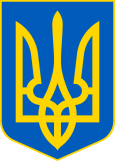 УКРАЇНААВАНГАРДІВСЬКА СЕЛИЩНА РАДАОДЕСЬКОГО РАЙОНУ ОДЕСЬКОЇ ОБЛАСТІ_____________________________________________________________________________вул. Добрянського, 26, смт. Авангард, Одеський район, Одеська область, 67806тел. 797-25-04, 797-24-98 e-mail: avangardtg@odessa.gov.ua____________2022 №_________Президенту Національної академії аграрних наук УкраїниЩодо передачі з державної власності докомунальної власності селищної ради нерухомого майна (земельних ділянок)На території смт Хлібодарське здійснює свою наукову та виробничу діяльність ДП «Дослідне господарство «Одеське» Інституту водних проблем і меліорації  НААН України», за яким закріплено відповідне нерухоме майно, а саме земельні ділянки (викопіювання додаються), що перебувають у державній власності Національної академії аграрних наук України, які розташовані в межах населених пунктів смт Хлібодарське близько 80,0га та селища Радісне близько 10,0га, що можуть бути зарезервованими для передачі у власність особам, які безпосередньо брали (беруть) участь у бойових діях або забезпечували (забезпечують) здійснення заходів з національної безпеки і оборони, відсічі  і стримування збройної агресії проти України у період воєнного стану, в тому числі з числа жителів Авангардівської селищної територіальної громади, які не використали право безоплатної приватизації земельних ділянок у межах норм, визначених статтею 121 Земельного кодексу України.Тому, просимо підтримати нашу пропозицію та передати до комунальної власності Авангардівської селищної територіальної громади в особі Авангардівської селищної ради Одеського району Одеської області вказані земельні ділянки.       Додаток: копія рішення Авангардівської селищної ради від 22.03.2022 №1212- VIII «Про затвердження тексту звернення до Президента Національної академії аграрних наук України» в 1 прим. на 2 арк.Селищний голова					   Сергій ХРУСТОВСЬКИЙ